RRoyalties for Regions Act 2009Portfolio:Minister for Regional Development (except Part 2, excluding sections 9 & 10, which is administered by the Treasurer principally assisted by the Department of Treasury)Agency:Department of Primary Industries and Regional DevelopmentPortfolio:Treasurer (Part 2 only, except sections 9 & 10; remainder of Act administered by the Minister for Regional Development principally assisted by the Department of Primary Industries and Regional Development)Agency:Department of TreasuryRoyalties for Regions Act 20092009/0413 Dec 2009s. 1 & 2: 3 Dec 2009 (see s. 2(a));s. 3 & 4 & Pt. 2 & 4: 27 Mar 2010 (see s. 2(b) and Gazette 26 Mar 2010 p. 1133);Pt. 3 & 5: 17 Jul 2010 (see s. 2(b) and Gazette 16 Jul 2010 p. 3357)Public Sector Reform Act 2010 s. 892010/0391 Oct 20101 Dec 2010 (see s. 2(b) and Gazette 5 Nov 2010 p. 5563)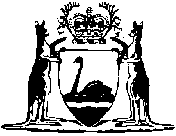 